中国农业银行是一家同时在上海证券交易所、香港联合交易所挂牌的国有大型上市银行，作为中国主要综合性金融服务提供商和全球系统重要性银行，致力于建设多功能协同的现代金融服务集团。研发中心作为承载农业银行信息化建设、金融科技创新和数字化转型重任的总行直属部门，依托一流的人才队伍和强大的自主研发实力，搭建了中国银行业最大的数据仓库和大数据平台；在金融PB级大数据建设中率先实现技术自主可控，打造了业界领先的人工智能基础支撑平台和同业首个企业级AI金融平台解决方案；为农业银行2.4万个境内分支机构、30余家控股子公司和境外分支机构，在零售银行、公司银行、投资银行、基金管理、金融租赁、资产管理、人寿保险等多业务领域提供完善、可靠的金融交易支撑，为全球逾5亿客户提供高效稳健的金融交易服务。我中心为广大员工提供广阔的研发领域、高水平的技术平台和多维度、全方位的职业培训，致力于实现员工的个人成长和价值提升；为每一位员工提供能者多得的薪酬回报、有为有位的职业发展和最完善的福利待遇。即日起，我中心全面启动2020年度校园招聘，期待加盟！一、应聘基本条件1.境内外院校全日制大学本科及以上学历应届毕业生。其中，境内院校毕业生应于2020年毕业，并在7月31日前取得毕业证、学位证、就业报到证；境外留学生应为2019年1月1日至2020年7月31日间毕业，入行报到时需取得国家教育部国外学历学位认证书。2.计算机、软件工程、电子工程、自动化、管理科学与工程、数学等计算机相关专业。3.全日制硕士研究生及以上学历英语须通过国家大学英语六级（CET6）考试（成绩425分及以上），或托业（TOEIC）听读公开考试715分及以上，或新托福（TOEFL-IBT）考试85分及以上，或雅思（IELTS）考试6.5分及以上；全日制本科学历英语须通过国家大学英语四级（CET4）考试（成绩425分及以上），或托业（TOEIC）听读公开考试630分及以上，或新托福（TOEFL-IBT）考试75分及以上，或雅思（IELTS）考试5.5分及以上。 4.诚实守信、遵纪守法；综合素质较好，具有较强的研究分析、文字综合、沟通协调和开拓创新能力，有团队合作精神。 5.身心健康。 6.其他应聘条件见具体岗位要求。二、招聘岗位与需求软件研发岗和测试开发岗共650人，其中，北京130人，广州60人，上海110人，天津60人，成都60人，西安130人，武汉100人。软件研发岗从事银行核心业务、互联网金融、大数据与人工智能应用、云计算及分布式平台、微服务框架、开放银行平台、业务及技术中台、精准营销、数字化运营、智能风控、智慧信贷、金融市场、信息安全等应用领域的研发、测试与工程实施。工作地点分设在北京（丽泽金融商圈，稻香湖科技创新园）、广州、上海、天津、成都、西安、武汉。测试开发岗承担农业银行测试管理规范研究和前瞻性测试技术研究，以及测试平台与测试工具的研发与维护推广；承担全行应用项目的系统测试和重要系统的用户体验测试，以及全行性应用的支撑软件与金融机具的适应性测试等等。工作地点分设在北京（丽泽金融商圈，稻香湖科技创新园）、广州、上海、西安、武汉。三、招聘流程及宣讲城市（一）招聘流程具体招聘流程：启动报名——首批笔试（初定8月31日）——入校宣讲及面试（9月）——首批集中面试（9月中旬）——首批体检——第二批笔试（初定9月28日）——第二批集中面试（10中旬）——第二批体检——分批发放offer（9月上旬-10月中旬）。（二）网申时间报名时间：即日起——2019年9月24日。报名地址：https://career.abchina.com/（敲黑板）我中心将从截至8月26日前接收的简历中择优邀请参加首批笔、面试，并在入校宣讲的同时组织现场面试。未参加第一批笔试的同学，仍有机会参加第二批笔试。    投递简历后也可以寻找研发中心内部的师兄师姐们帮助内推。（三）笔、面试安排与入校宣讲1.第一批笔试：初定于8月31日，笔试地点设在全国25个宣讲城市，应聘人员可在应聘职位时根据时间安排自行选择，初步计划笔试结束后3个工作日左右发送面试邀请。2.入校宣讲及现场面试：我中心将于9月2日－9月24日期间在全国25个城市54所高校入校宣讲，并组织现场面试，面试通过后第一时间组织体检。初步安排如下：北京线：北京；东北线：沈阳，长春，哈尔滨；西北线：太原，西安、兰州；华南线：广州，长沙，武汉，厦门，南宁；东南线：上海，杭州，合肥，南京，苏州；东线：天津，大连，济南，青岛；西南线：成都，重庆，昆明，贵阳。各个城市、高校具体的入校宣讲时间，我中心将于8月下旬陆续发布，请关注我行招聘网站和我中心招聘微信公众号：abcrkhr。3.第一批集中面试（北京、广州、上海、天津、成都、西安、武汉七地开展）：9月中旬。4.第二批笔试：初定于9月28日，仍在全国25个宣讲城市开展笔试。应聘人员可在应聘职位时根据时间安排自行选择。5.第二批集中面试：第二批面试于10月中旬开始，面试地点根据应聘机构不同，分别设在北京、广州、上海、天津、成都、西安、武汉七个城市。6.体检与签约：对应批次面试结束后，我中心将第一时间发送体检通知，并组织签约。（四）关于offer预计9月上旬至10月中旬分批次发放录用offer。四、有关注意事项 1.为了给您更好的应聘体验，建议您使用Chrome、360、IE11以上版本浏览器。2.请对个人信息的完整性和真实性负责，切勿弄虚作假。如与事实不符，我中心有权取消其考试和录用资格，后果由应聘者本人承担。3.我中心将通过网站站内信和手机短信方式通知入围笔面试人员具体时间、地点和有关要求。4.请持续关注本站发布的招聘信息。各项招聘安排，请以本站最新公布的信息或站内信通知为准。5.本次考试不指定考试辅导用书，不举办也不委托任何机构举办考试辅导培训班。五、联系方式 座机： 010-68125280（北京、武汉）020-34507767,020-31362246（广州）021-50732809（上海）022-86428159（天津）028-63933018（成都）029-88990885（西安）六、招聘系统二维码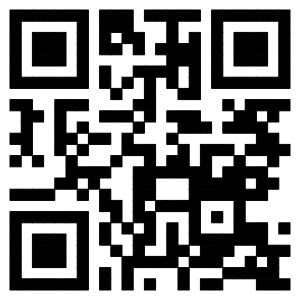 中国农业银行研发中心                                                      2019年8月13日    